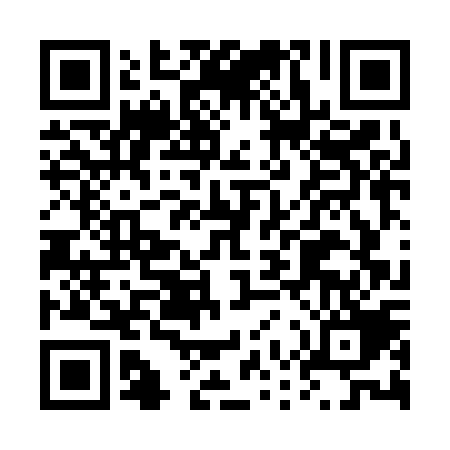 Ramadan times for Barcelos, BrazilMon 11 Mar 2024 - Wed 10 Apr 2024High Latitude Method: NonePrayer Calculation Method: Muslim World LeagueAsar Calculation Method: ShafiPrayer times provided by https://www.salahtimes.comDateDayFajrSuhurSunriseDhuhrAsrIftarMaghribIsha11Mon5:095:096:1812:213:266:256:257:3012Tue5:095:096:1812:213:256:256:257:2913Wed5:095:096:1812:213:246:246:247:2914Thu5:095:096:1712:213:236:246:247:2915Fri5:085:086:1712:203:226:246:247:2816Sat5:085:086:1712:203:216:236:237:2817Sun5:085:086:1612:203:206:236:237:2818Mon5:085:086:1612:203:206:236:237:2719Tue5:075:076:1612:193:216:226:227:2720Wed5:075:076:1612:193:216:226:227:2721Thu5:075:076:1512:193:226:226:227:2722Fri5:065:066:1512:183:226:226:227:2623Sat5:065:066:1512:183:226:216:217:2624Sun5:065:066:1512:183:236:216:217:2625Mon5:065:066:1412:173:236:216:217:2526Tue5:055:056:1412:173:246:206:207:2527Wed5:055:056:1412:173:246:206:207:2528Thu5:055:056:1312:173:246:206:207:2429Fri5:045:046:1312:163:246:196:197:2430Sat5:045:046:1312:163:256:196:197:2431Sun5:045:046:1312:163:256:196:197:231Mon5:035:036:1212:153:256:186:187:232Tue5:035:036:1212:153:266:186:187:233Wed5:035:036:1212:153:266:186:187:234Thu5:035:036:1212:143:266:176:177:225Fri5:025:026:1112:143:266:176:177:226Sat5:025:026:1112:143:266:176:177:227Sun5:025:026:1112:143:276:166:167:228Mon5:015:016:1112:133:276:166:167:219Tue5:015:016:1012:133:276:166:167:2110Wed5:015:016:1012:133:276:166:167:21